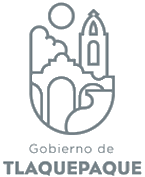 DIRECCIÓN JURÍDICA DE OBRAS PÚBLICASAGENDA DE ACTIVIDADES DE JUNIO DE 2021.1 Actividades normales de oficina.1 Requerimientos de Documentos 9° DMACT.1 Requerimiento de la Unidad de Transparencia.1 Solicitud de voto particular de amparo 6°DMACT.2 Actividades normales de oficina.1 Informe de Acta de Investigación de la Comisión Estatal de Derechos Humanos Jalisco. 3 Actividades normales de oficina.1 Informe previo, 2° DMACT.Contestación de Demanda, 5° Sala.4 Actividades normales de oficina.5Fin de semana.6Fin de semana.7Actividades normales de oficina.1 Medida Cautelar, Comisión Estatal de Derechos Humanos Jalisco.Informe de Actividades de mayo, Unidad de Transparencia.1 Medida Cautelar Agraria. 8 Actividades normales de oficina.Reunión en Sindicatura con Mesa Directiva de vecinos de Miravalle.1 Requerimiento de documentos 5° DMACT.2 Medidas Cautelares, Comisión Estatal de Derechos Humanos Jalisco.9Actividades normales de oficina.10 Actividades normales de oficina.1 Medida Cautelar, Comisión Estatal de Derechos Humanos Jalisco.1 Reunión en Presidencia 11:00hrs.11 Actividades normales de oficina.1 Informe Justificado 16° DMACT.1 Medida Cautelar, Comisión Estatal de Derechos Humanos Jalisco.12 Fin de semana.13 Fin de semana.14Actividades normales de oficina.3 Informes de medida cautelar de la Comisión Estatal de Derechos Humanos Jalisco. 15Actividades normales de oficina.1 Informe Justificado 19° DMACT.Reunión en Sindicatura con Mesa Directiva de vecinos de Miravalle.16 Actividades normales de oficina.1 Requerimiento de la Unidad de Transparencia.Reunión en Sindicatura, 12:00hrs.17Actividades normales de oficina.18 Actividades normales de oficina.1 Informe Justificado 2° DMACT.1 Medida Cautelar, Comisión Estatal de Derechos Humanos Jalisco.19 Fin de semana.20 Fin de semana.21 Actividades normales de oficina.1 Requerimientos de información 4° DMACT.22Actividades normales de oficina.1 Amparo indirecto, conflicto competencial, 1 Informe Justificado 2° DMACT.1 Medida Cautelar, Comisión Estatal de Derechos Humanos Jalisco.23Actividades normales de oficina.24Actividades normales de oficina.2 Requerimiento de la Unidad de Transparencia.25 Actividades normales de oficina.26 Fin de semana.27Fin de semana.28 Actividades normales de oficina.29Actividades normales de oficina.1 Medida Cautelar, Comisión Estatal de Derechos Humanos Jalisco.1 Audiencia constitucional, amparo conflicto competencial, 13° DMACT.Comisión Técnica de Asignación de Contratos. 10:00am.30Actividades normales de oficina.2 Requerimiento de la Unidad de Transparencia1 Informe de queja de la Comisión Estatal de Derechos Humanos Jalisco.31